http://www.thinkport.org/CAREER/STRATEGIES/READING/activate.tpPreviewing and Using Text Structure http://www.thinkport.org/CAREER/STRATEGIES/READING/activate.tpPreviewing and Using Text Structure http://www.thinkport.org/CAREER/STRATEGIES/READING/activate.tpPreviewing and Using Text Structure You are here: HOME >> Think Career >> Reading Strategies >> Investigate Strategies to Help All Readers >> Activating Prior KnowledgeActivating Prior Knowledge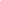 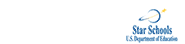 About Thinkport | Sitemap | Tell a Friend | Contact | Privacy Policy
© Maryland Public Television and Johns Hopkins University Center for Technology in Education 2003-2014 
Funding for Thinkport provided by The U.S. Department of Education Star Schools Program. 